Wniosek o Pożyczkę MiejskąInformacje dotyczące wniosku 
Informacje ogólne o projekcieInformacje o Wnioskodawcy*- W przypadku posiadania przez Wnioskodawcę więcej niż jednego rachunku bankowego (bieżącego i pomocniczego), prosimy dodać odpowiednią liczbę wierszy i uzupełnić o posiadane rachunki bankowe. Opis Wnioskodawcy i charakterystyka działalnościInformacja o wnioskowanej pożyczce* karencja w spłacie kapitału pożyczki wynosi maksymalnie 12 miesięcy po zakończeniu realizacji inwestycji, wydatkowanie środków w terminie 3 lat od dnia zawarcia umowy pożyczki, karencja nie wydłuża okresu spłaty,Sposoby wypłaty środków z pożyczki*stopa bazowa jest zgłaszana przez Komisję Europejską zgodnie z Komunikatem Komisji w sprawie zmiany metody ustalania stóp referencyjnych i dyskontowych (Dz. Urz UE C 14 Z 19 ,1,2008 R., STR.6), lub komunikatem go zastępującym.Proponowane zabezpieczenia pożyczki*dotyczy Jednostek Samorządu TerytorialnegoInformacje szczegółowe o planowanym przedsięwzięciu inwestycyjnym Informacje o stanie majątku WnioskodawcyInformacja o zaciągniętych kredytach, pożyczkach i innych zobowiązaniach
(kredyty inwestycyjne/ obrotowe, leasing finansowy, faktoring, udzielone poręczenia, inne)Informacja o powiązaniach kapitałowych i osobowych wnioskodawcyOświadczenia i upoważnienia WnioskodawcyPieczęcie i podpisy osób upoważnionych do reprezentacji Wnioskodawcy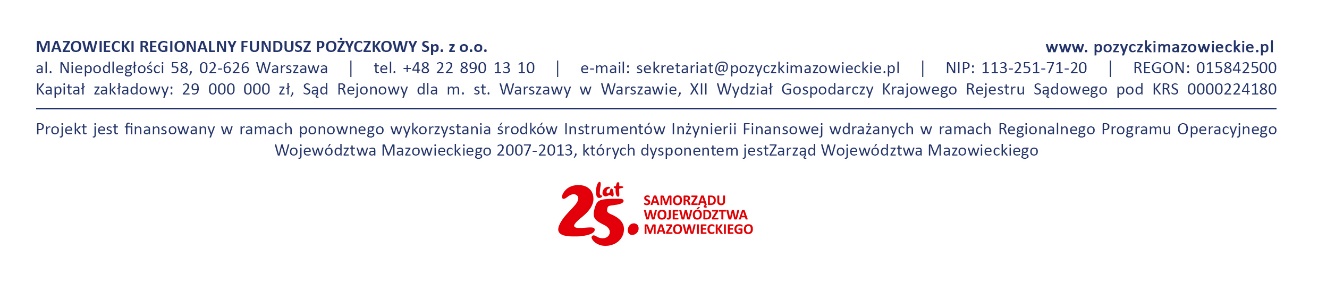 Data wpływu wnioskuNumer identyfikacyjny wnioskuOsoba przyjmująca wniosekŹródła informacji o Mazowieckim Regionalnym Funduszu Pożyczkowym Sp. z o. o.Źródła informacji o Mazowieckim Regionalnym Funduszu Pożyczkowym Sp. z o. o.InternetStrona www.pozyczkimazowieckie.plFacebookRekomendacja / Polecenie innej osoby Pośrednik / Doradca finansowy Inne (jakie?)Przeznaczenie pożyczkiPrzeznaczenie pożyczkiRewitalizacja terenów miejskichTermomodernizacja budynków użyteczności publicznej i mieszkań, wraz z wymianą wyposażenia tych obiektów w energooszczędne (izolacja cieplna budynku, energooszczędne okna i drzwi zewnętrze)Modernizacja zasilania systemu elektroenergetycznegoZarządzania energią w miastachInstalacji paneli słonecznych w budynkachInstalacje OZE i banki energiiPodniesienie jakości dostarczania ciepłaModernizacja/wymiana oświetlenia w miastach na energooszczędnePoprawa efektywności energetycznejEnergetyczne wykorzystanie odpadówModernizacja i rozwój sieci ciepłowniczychPrzetwarzanie i użytkowanie energiiBudowa, rozbudowa i modernizacja lokalnej oraz regionalnej infrastruktury wytwarzania, przesyłu i dystrybucji energii elektrycznej oraz ciepła, w tym w szczególności z odnawialnych źródeł energii, kogenerację gazowąRegeneracja zdegradowanych obszarów miejskich (w szczególności poprzemysłowych, powojskowych, pokolejowych, mieszkaniowych, usługowych) ukierunkowanej na wprowadzenie nowych lub przywrócenie dotychczasowych funkcjiBudowa, rozbudowa, modernizacja i wyposażenia obiektów użyteczności publicznej wraz z niezbędnym zagospodarowaniem otoczeniaRozbudowa lub modernizacja i wyposażenie istniejącej infrastruktury kulturalnej wraz z niezbędnym zagospodarowaniem otoczeniaRatowanie, przywracanie wartości i ochrony obiektów zabytkowych lub ich zespołów wraz z otoczeniem, m. in. poprzez prace rehabilitacyjne i modernizacyjne służące nadaniu im nowych funkcji (np. usług turystyki lub kultury), przy możliwym jednoczesnym zachowaniu funkcji dotychczasowychPodnoszenie jakości przestrzeni publicznej w ramach układów urbanistycznychBudowa, rozbudowa, przebudowa lub modernizacja punktowej lub liniowej infrastruktury transportu zbiorowego oraz zakup lub modernizacja taboru, mającego na celu w szczególności wdrażanie rozwiązań niskoemisyjnych, tworzenie systemów parkingowych i rozwój indywidualnej mobilności aktywnejIdentyfikacja WnioskodawcyIdentyfikacja WnioskodawcyIdentyfikacja WnioskodawcyIdentyfikacja WnioskodawcyIdentyfikacja WnioskodawcyPełna nazwaKRSNIPREGONKod pocztowy, MiejscowośćNumer telefonuAdres e-mailForma prawnaWiodące PKDCzy Wnioskodawca jest podatnikiem VAT: Czy Wnioskodawca jest podatnikiem VAT: TAKNIENIEJednostki Samorządu terytorialnegoJednostki Samorządu terytorialnegoJednostki Samorządu terytorialnegoJednostki Samorządu terytorialnegoZwiązki i stowarzyszenia jednostek samorządu terytorialnegoZwiązki i stowarzyszenia jednostek samorządu terytorialnegoZwiązki i stowarzyszenia jednostek samorządu terytorialnegoZwiązki i stowarzyszenia jednostek samorządu terytorialnegoInstytucje kulturyInstytucje kulturyInstytucje kulturyInstytucje kulturySpółdzielnie mieszkaniowe w rozumieniu ustawy z dnia15 grudnia 2000 r. o spółdzielniach mieszkaniowych (tj. Dz. U. z2023 r., poz. 438, ze zm.)Spółdzielnie mieszkaniowe w rozumieniu ustawy z dnia15 grudnia 2000 r. o spółdzielniach mieszkaniowych (tj. Dz. U. z2023 r., poz. 438, ze zm.)Spółdzielnie mieszkaniowe w rozumieniu ustawy z dnia15 grudnia 2000 r. o spółdzielniach mieszkaniowych (tj. Dz. U. z2023 r., poz. 438, ze zm.)Spółdzielnie mieszkaniowe w rozumieniu ustawy z dnia15 grudnia 2000 r. o spółdzielniach mieszkaniowych (tj. Dz. U. z2023 r., poz. 438, ze zm.)Wyrażam zgodę na przesyłanie przez Mazowiecki Regionalny Fundusz Pożyczkowy sp. z.o.o z siedzibą w Warszawie dokumentów drogą elektroniczną na podany/e powyżej adres/y e-mailWyrażam zgodę na przesyłanie przez Mazowiecki Regionalny Fundusz Pożyczkowy sp. z.o.o z siedzibą w Warszawie dokumentów drogą elektroniczną na podany/e powyżej adres/y e-mailWyrażam zgodę na przesyłanie przez Mazowiecki Regionalny Fundusz Pożyczkowy sp. z.o.o z siedzibą w Warszawie dokumentów drogą elektroniczną na podany/e powyżej adres/y e-mailWyrażam zgodę na przesyłanie przez Mazowiecki Regionalny Fundusz Pożyczkowy sp. z.o.o z siedzibą w Warszawie dokumentów drogą elektroniczną na podany/e powyżej adres/y e-mailOświadczam, iż wyrażam zgodę na przetwarzanie moich danych osobowych dla celów związanych z kierowaną do mnie drogą elektroniczną korespondencją, zgodnie z Rozporządzeniem Parlamentu Europejskiego i Rady (UE) 2016/2017 z dnia 27 kwietnia 2016 r. (ogólne rozporządzenie o ochronie danych) oraz ustawą z dnia 10 maja 2018 r. o ochronie danych osobowych (DZ.U. z 2018 r., poz.1000 z późn. zmian.)Oświadczam, iż wyrażam zgodę na przetwarzanie moich danych osobowych dla celów związanych z kierowaną do mnie drogą elektroniczną korespondencją, zgodnie z Rozporządzeniem Parlamentu Europejskiego i Rady (UE) 2016/2017 z dnia 27 kwietnia 2016 r. (ogólne rozporządzenie o ochronie danych) oraz ustawą z dnia 10 maja 2018 r. o ochronie danych osobowych (DZ.U. z 2018 r., poz.1000 z późn. zmian.)Oświadczam, iż wyrażam zgodę na przetwarzanie moich danych osobowych dla celów związanych z kierowaną do mnie drogą elektroniczną korespondencją, zgodnie z Rozporządzeniem Parlamentu Europejskiego i Rady (UE) 2016/2017 z dnia 27 kwietnia 2016 r. (ogólne rozporządzenie o ochronie danych) oraz ustawą z dnia 10 maja 2018 r. o ochronie danych osobowych (DZ.U. z 2018 r., poz.1000 z późn. zmian.)Oświadczam, iż wyrażam zgodę na przetwarzanie moich danych osobowych dla celów związanych z kierowaną do mnie drogą elektroniczną korespondencją, zgodnie z Rozporządzeniem Parlamentu Europejskiego i Rady (UE) 2016/2017 z dnia 27 kwietnia 2016 r. (ogólne rozporządzenie o ochronie danych) oraz ustawą z dnia 10 maja 2018 r. o ochronie danych osobowych (DZ.U. z 2018 r., poz.1000 z późn. zmian.)Dane osoby lub osób prawnie upoważnionych do reprezentowania WnioskodawcyDane osoby lub osób prawnie upoważnionych do reprezentowania WnioskodawcyDane osoby lub osób prawnie upoważnionych do reprezentowania WnioskodawcyDane osoby lub osób prawnie upoważnionych do reprezentowania WnioskodawcyImię i nazwiskoStanowiskoTelefone-MailImię i nazwiskoStanowiskoTelefone-MailDane personalne osób upoważnionych do kontaktuDane personalne osób upoważnionych do kontaktuDane personalne osób upoważnionych do kontaktuDane personalne osób upoważnionych do kontaktuImię i nazwiskoStanowiskoNazwa InstytucjiTelefone-MailImię i nazwiskoStanowiskoNazwa InstytucjiTelefone-MailForma prowadzonej rachunkowości (rozliczania z Urzędem Skarbowym).Forma prowadzonej rachunkowości (rozliczania z Urzędem Skarbowym).Forma prowadzonej rachunkowości (rozliczania z Urzędem Skarbowym).Forma prowadzonej rachunkowości (rozliczania z Urzędem Skarbowym).Pełna księgowośćEwidencja pozaksięgowa kosztów zarządu nieruchomością wspólną oraz zaliczek uiszczanych na pokrycie tych kosztów, a także rozliczeń z innych tytułów na rzecz nieruchomości wspólnej zgodnie z art.29 ust.1 ustawy z dnia 24 czerwca 1994 r o własności lokaliWypełnia tylko JSTWypełnia tylko JSTWypełnia tylko JSTWypełniany zgodnie z aktualnym, uchwalonym budżetem JSTWypełniany zgodnie z aktualnym, uchwalonym budżetem JSTRok  Wybrać odpowiedź zgodną ze stanem faktycznym na dzień złożenia wniosku, tj.:Wybrać odpowiedź zgodną ze stanem faktycznym na dzień złożenia wniosku, tj.:Wybrać odpowiedź zgodną ze stanem faktycznym na dzień złożenia wniosku, tj.:Lp.PytaniaOdpowiedzi1.Czy JST jest w okresie realizacji programu naprawczego?              tak                nie2.Czy JST restrukturyzuje zadłużenie?              tak              nie3.Czy organ wykonawczy JST uzyskał absolutorium za ostatni wykonany rok budżetowy?              tak              nie4.Czy JST terminowo / brak opóźnień powyżej 30 dni/ reguluje spłatę zobowiązań wobec kredytodawców, pożyczkobiorców?              tak              niePosiadane rachunki bankowe Wnioskodawcy *Posiadane rachunki bankowe Wnioskodawcy *Numer rachunkuNazwa bankuNumer rachunkuNazwa bankuKrótka charakterystyka działalności Wnioskodawcy (do 3000 znaków): data powstania, forma prawna, opis dotychczasowej działalności, imię, nazwisko, funkcja, kwalifikacje i doświadczenie osób zarządzających podmiotem (w tym doświadczenie w realizacji  inwestycji o podobnym do wnioskowanej charakterze)Przeznaczenie pożyczkiPrzeznaczenie pożyczkiCele inwestycyjneWnioskowana kwota pożyczki (maksymalnie do kwoty 10.000.000,00 PLN)Okres spłaty (liczba miesięcy, maksymalnie 180 miesięcyKarencja w spłacie rat kapitałowych (liczba miesięcy max 12) *Forma spłaty  Miesięczna    Czy wnioskowana pożyczka będzie realizowana na terenach miejskich województwa mazowieckiego    Tak                  Deklarowane środki własne Czy pożyczka uruchomiona w transzach? Tak/NieTranszaTermin wypłatyKwota (PLN)1.2.3.4.5.Terminy realizacji projektuTerminy realizacji projektuPlanowana data rozpoczęcia projektuPlanowana data zakończenia projektu (nie dłużej niż 36 miesięcy)Wnioskowane oprocentowanie pożyczkiWnioskowane oprocentowanie pożyczkiStałe na warunkach „bez pomocy” tj. bez pomocy de minimis w wysokości równej ½ stopy bazowej z dnia zawarcia Umowy – udzielenie Pożyczki na warunkach, bez pomocy” możliwe jest wyłącznie w stosunku do Ostatecznych Beneficjentów, którzy nie są przedsiębiorcami i nie ubiegają się o pożyczkę w celu realizacji projektu w ramach prowadzonej przez siebie działalności gospodarczej*Stałe na warunkach rynkowych według oprocentowania równego stopie referencyjnej,obliczanego przy zastosowaniu stopy bazowej, obliczanej zgodnie z Komunikatem KE z dnia zawarcia UmowyZmienne na warunkach rynkowych według oprocentowania równego stopie referencyjnej,obliczanego przy zastosowaniu stopy bazowej, obliczanej zgodnie z Komunikatem KE z dnia zawarcia UmowyNa warunkach korzystniejszych niż rynkowe (preferencyjne) wg oprocentowaniaw wysokości równej 1/2 stopy bazowej KE z dnia zawarcia Umowy -udzielenie Pożyczki na warunkach korzystniejszych niż rynkowe de minimis możliwe jest wyłącznie w stosunku do PrzedsiębiorcówKoszt całkowity Przedsięwzięcia InwestycyjnegoKoszty podlegające finansowaniu Koszty niepodlegające finansowaniu Wkład finansowy Wnioskodawcypieniężny - kwota/niepieniężny (rzeczowy) opis + wartośćŹródła finansowania pozostałej części kosztów przedsięwzięcia    Kredyt      Pożyczka Źródła finansowania pozostałej części kosztów przedsięwzięcia     Dotacja      Środki własne Źródła finansowania pozostałej części kosztów przedsięwzięcia    Pożyczki wspólników      Inne (jakie Prawna możliwość zwrotu/odliczenia  podatku VAT  z Kosztów Kwalifikowalnych Przedsięwzięcia Inwestycyjnego(zgodnie z ustawą o podatku od towarów i usług)    TAK (istnieje prawna możliwość  odliczenia/zwrotu całości albo proporcjonalnej części podatku VAT)       NIE (brak prawnej możliwości ubiegania się o zwrot podatku VAT lub odliczenia   kwoty podatku      naliczonego     od kwoty podatku należnego)      TAK (istnieje prawna możliwość  odliczenia/zwrotu całości albo proporcjonalnej części podatku VAT)       NIE (brak prawnej możliwości ubiegania się o zwrot podatku VAT lub odliczenia   kwoty podatku      naliczonego     od kwoty podatku należnego)  Obligatoryjne:Obligatoryjne:Weksel własny in blanco  wraz z deklaracją wekslową opatrzona kontrasygnatą skarbnika lub innej upoważnionej os  osoby*Pełnomocnictwo do dysponowania rachunkiem bankowymPozostałe zabezpieczenia (do wyboru)Pozostałe zabezpieczenia (do wyboru)Hipoteka na nieruchomości (np.: na lokalach użytkowych itp.) wraz z cesją praw z polisy ubezpieczeniowejZastaw rejestrowy na zasadach określonych w przepisach o zastawie rejestrowym
i rejestrze zastawów wraz z cesją praw z polisy ubezpieczenia mienia będącego przedmiotem zastawuPoręczenie cywilne udziałowców, osoby fizycznej, itpGwarancja bankowaInne (wpisać jakie poniżej)Należy opisać następujące zakresy: przedmiotowy, tj. lokalizacja i opis nieruchomości, której dotyczy inwestycja, nr księgi wieczystej nieruchomości; wynikające z projektu roboty, dostawy, usługi oraz inne niezbędne działania towarzyszące bezpośrednio / pośrednio związane z inwestycją; należy podać stan zaawansowania realizacji inwestycji  w zakresie rzeczowym i finansowym; podmiotowy tj. sposób i strukturę zarządzania inwestycji w fazie  realizacji i po jej zakończeniu, należy zwrócić uwagę na zdolność instytucjonalną Inwestora do realizacji inwestycji (doświadczenie i struktura organizacyjna),-ekonomiczny, tj. Czy w wyniku Przedsięwzięcia planowany jest: wzrost przychodów, redukcja / wzrost  kosztówRodzaj: nieruchomości, ruchomości, pojazdy, oszczędności, inneOznaczenie: KW, nr VIN, inneWartość rynkowaObciążenia (hipoteka, zastaw, przewłaszczenie)RodzajNazwa WierzycielaKwota udzielona (PLN)Kwota pozostała do spłaty (PLN)Wysokość  średniomiesięcznej raty  kredytu /pożyczkiUstanowione zabezpieczeniaData udzieleniaData spłaty Kapitał i/lub głosy Wnioskodawcy w innych przedsiębiorstwach. Kapitał i/lub głosy Wnioskodawcy w innych przedsiębiorstwach. Kapitał i/lub głosy Wnioskodawcy w innych przedsiębiorstwach. Kapitał i/lub głosy Wnioskodawcy w innych przedsiębiorstwach.Rodzaj udziałówNazwa przedsiębiorstwa oraz NIP/REGON% udziałów lub głosówWartość nominalna udziałów (w PLN lub liczba głosów)Kapitał i/lub głosy innych przedsiębiorstw u Wnioskodawcy.Kapitał i/lub głosy innych przedsiębiorstw u Wnioskodawcy.Kapitał i/lub głosy innych przedsiębiorstw u Wnioskodawcy.Kapitał i/lub głosy innych przedsiębiorstw u Wnioskodawcy.Rodzaj udziałówNazwa przedsiębiorstwa oraz NIP/REGON% udziałów lub głosówWartość nominalna udziałów (w PLN lub liczba głosów)Wnioskodawca oświadcza, że:Wnioskodawca oświadcza, że:Jest osobą fizyczną, osobą prawną albo jednostką organizacyjną niebędącą osobą prawną, której ustawa przyznaje zdolność prawnąTak      /     Nie Posiada siedzibę lub oddział (zgodnie z wpisem do właściwego rejestru Krajowego Rejestru Sądowego – w przypadku podmiotów podlegających obowiązkowi wpisu do Krajowego Rejestru Sądowego – lub do Krajowego Rejestru Podmiotów Gospodarki Narodowej REGON – w przypadku osób prawnych lub jednostek organizacyjnych niepodlegających wpisowi do Krajowego Rejestru Sądowego) albo stałe lub dodatkowe miejsce wykonywania działalności gospodarczej (zgodnie z wpisem do Centralnej Ewidencji i Informacji o Działalności Gospodarczej – w przypadku przedsiębiorców będących osobami fizycznymi prowadzącymi jednoosobową działalność gospodarczą) na terytorium województwa mazowieckiego i na stałe prowadzi działalność gospodarczą lub działalność statutową na terenie województwa mazowieckiegoTak      /     Nie Nie jest przedsiębiorcą zagrożonym w rozumieniu pkt 20. komunikatu Komisji w sprawie wytycznych dotyczących pomocy państwa na ratowanie i restrukturyzację przedsiębiorstw niefinansowych znajdujących się w trudnej sytuacji finansowej (2014/C 249/01), nie pozostaje pod zarządem komisarycznym, nie zostało wobec niego wszczęte postępowanie upadłościowe lub restrukturyzacyjne lub jakiekolwiek inne postępowanie poprzedzające niewypłacalność lub upadłość i nie zaistniały przesłanki do wszczęcia takiego postępowania wobec niego, nie został rozwiązany lub nie istnieją podstawy do otwarcia i przeprowadzenia postępowania likwidacyjnego wobec niegoTak      /     Nie Nie ciąży na nim obowiązek zwrotu pomocy, wynikający z decyzji Komisji Europejskiej uznającej pomoc za niezgodną z prawem oraz ze wspólnym rynkiemTak      /     Nie Nie podlega wykluczeniu z możliwości dostępu do środków publicznych na podstawie przepisów prawa lub takiemu wykluczeniu nie podlegają osoby uprawnione do jego reprezentacjiTak      /     Nie Nie posiada zaległości z tytułu należności publicznoprawnych, w tym zobowiązań podatkowych oraz składek na ubezpieczenie społeczneTak      /     Nie Wykaże lub oświadczy, że on sam nie został (w przypadku przedsiębiorców będących osobami fizycznymi) lub że żadna z osób będących członkami jego organu zarządzającego bądź wspólnikami nie została prawomocnie skazana za przestępstwa składania fałszywych zeznań, przekupstwa, przeciwko mieniu, wiarygodności dokumentów, obrotowi gospodarczemu, obrotowi pieniężnemu i papierami wartościowymi, systemowi bankowemu, związane z wykonywaniem działalności gospodarczej lub popełnione w celu osiągnięcia korzyści majątkowej albo za przestępstwa karno-skarboweTak      /     Nie Nie jest wykluczony, stosownie do przepisów Rozporządzenia Komisji (UE) nr 1407/2013 z dnia 18 grudnia 2013 r. w sprawie stosowania art. 107 i 108 Traktatu do pomocy de minimis, z możliwości uzyskania pomocy de minimis (ew. Rozporządzenia Komisji (UE) 2023/2831 z dnia 13 grudnia 2023 r. w sprawie stosowania art. 107 i 108 Traktatu o funkcjonowaniu Unii Europejskiej do pomocy de minimis (Dz. Urz. UE L, 2023/2831 z 15.12.2023) – które zastępuje rozporządzenie Komisji (UE) nr 1407/2013 – wymóg ten dotyczy wyłącznie Pożyczkobiorców ubiegających się o udzielenie pomocy de minimis w związku z otrzymaniem Pożyczki na warunkach korzystniejszych niż rynkowe.Tak      /     Nie Nie jest wykluczony spod możliwości ubiegania się o udzielenie zamówienia publicznego na podstawie art. 7 ust. 1 pkt 1-3 ustawy z dnia 13 kwietnia 2022 r. o szczególnych rozwiązaniach w zakresie przeciwdziałania wspieraniu agresji na Ukrainę oraz służących ochronie bezpieczeństwa narodowego (t.j. Dz. U. z 2023 r., poz. 1497, ze zm.) – z zastrzeżeniem, że kryterium to dotyczy wyłącznie podmiotów niebędących podmiotami publicznymiTak      /     Nie Jest świadomy odpowiedzialności karnej za przedłożenie podrobionego, przerobionego, poświadczającego nieprawdę albo nierzetelnego, pisemnego oświadczenia, dotyczącego okoliczności o istotnym znaczeniu dla uzyskania wsparcia finansowego, wynikającej z art. 297 § 1 ustawy z dnia 6 czerwca 1997 r. Kodeks Karny (Dz. U. z 1997 r., Nr 88, poz. 553, z późn. zm.) oraz możliwości utraty wsparcia finansowego(Wyciąg  z ustawy z dnia 6 czerwca 1997 roku  Kodeks Karny: „art. 297§1: Kto w celu uzyskania dla siebie lub innej osoby kredytu, pożyczki, gwarancji kredytowej, dotacji, subwencji lub zamówienia publicznego przedkłada fałszywe lub stwierdzające nieprawdę dokumenty albo nierzetelne pisemne oświadczenia dotyczące okoliczności mających istotne znaczenie dla uzyskania takiego kredytu, pożyczki, gwarancji kredytowej, dotacji, subwencji lub zamówienia publicznego podlega karze pozbawienia wolności od 3 miesięcy do lat 5.”)		Tak      /     Nie Do wiadomości Wnioskodawcy:Niniejszy wniosek nie jest ofertą i nie zobowiązuje Mazowieckiego Regionalnego Funduszu Pożyczkowego Sp. z o. o. do zawarcia umowy pożyczki. Mazowiecki Regionalny Fundusz Pożyczkowy Sp. z o.o. zatrzymuje oryginał wniosku wraz z załącznikami do wniosku oraz kopie wszystkich dołączonych do wniosku dokumentów – nawet, jeśli pożyczka nie zostanie udzielonaZgodnie z art. 13 ust. 1 i 2 Rozporządzenia Parlamentu Europejskiego i Rady (UE) 2016/679 z dnia 27 kwietnia 2016 r. w sprawie ochrony osób fizycznych w związku z przetwarzaniem danych osobowych i w sprawie swobodnego przepływu takich danych oraz uchylenia dyrektywy 95/46/WE (dalej „RODO”) informuję, że:Administratorem danych osobowych Wnioskodawcy jest Mazowiecki Regionalny Fundusz Pożyczkowy Sp. z o.o., al. Niepodległości 58, 02-626 Warszawa (dalej „Fundusz”),dane osobowe Wnioskodawcy przetwarzane będą w celu należytego wykonania przez Fundusz Umowy Pożyczki Hipotecznej (dalej „Umowa”) na podstawie art. 6 ust. 1 lit. b RODO,odbiorcami danych osobowych Wnioskodawcy będą podmioty przetwarzające dane w imieniu Funduszu, na podstawie odpowiednich umów o przetwarzanie danych,dane osobowe Wnioskodawcy będą przechowywane przez okres przedawnienia roszczeń Funduszu z tytuły realizacji Umowy albo przez okres wymagany przez odrębne przepisy dotyczące obowiązków podatkowo-rachunkowych lub rozliczeniowych – w zależności od tego, który okres skończy się później,Wnioskodawca ma prawo dostępu do treści swoich danych oraz prawo ich sprostowania, usunięcia, ograniczenia przetwarzania, prawo do przenoszenia danych oraz prawo wniesienia sprzeciwu,Wnioskodawca ma prawo wniesienia skargi do Prezesa Urzędu Ochrony Danych Osobowych,podanie przez Wnioskodawcę danych osobowych jest warunkiem zawarcia i należytego wykonania Umowy, co oznacza, że konsekwencją niepodania lub żądania usunięcia lub ograniczenia przetwarzania lub przeniesienia danych osobowych będzie odmowa zawarcia Umowy przez Fundusz lub jej rozwiązanie przez Fundusz._____________________________Imię i nazwisko*(*w przypadku braku pieczęci imiennej reprezentantów Inwestora należy wypełnić z użyciem liter drukowanych)______________________________Data